UO za proračun i financijeKarlovac, 14.veljače 2024.BILJEŠKE UZ BILANCU ZA RAZDOBLJEod 01.siječnja do 31.prosinca 2023. godine(OBRAZAC: BIL)Šifra 021 Građevinski objekti – vrijednost građevinskih objekata je povećana za 10,6% i iznosi 120,86 mil.€, a povećanje se odnosi na ulaganja u slijedeće građevinske objekte:Konstruktivna obnova kuće Stjepana Mihalića Gornja Gaza 3	234.080 €Konstruktivna obnova zgrade gradske uprave trg bana J.Jelačića	1.262.380 €Energetska obnova zgrade JVP					129.875 €Konstruktivna obnova zgrade Hrvatskog doma			4.721.144 €Konstruktivna obnova zgrade gradskog muzeja			1.007.255 €Ulaganje u objekt kina Edison					1.714.009 €Ulaganje u streljanu Jamodol						231.109 €Izgradnja oborinske odvodnje u Grabriku				150.755 €Izgradnja dječjeg igrališta Hrnetić					299.599 €Izgradnja nove kazete na odlaglištu kom.otpada Ilovac		1.058.396 €Šifra 022 Postrojenja i oprema – vrijednost postrojenja i opreme je smanjena za 14,8% zbog obračuna amortizacije u visini od preko 2,4 mil.€Šifra 023 Prijevozna sredstva – vrijednost je smanjena za 29,3%  zbog obračuna amortizacijeŠifra 026 Nematerijalna proizvedena imvoina – vrijednost je povećana za 13% i iznosi 5,83 mil.€, a najveći dio sde odnosi na nabavljenu projektnu dokumentaciju za građenje komunalne i društvene infrastrukture (prometnica, trgova, objekata kulture, dječjih vrtića i dr.)Šifra 042 Sitni inventar i auto gume u upotrebi – vrijednost je povećana za 14,1% i iznosi 164.685 €, a odnosi se na novonabavljenu opremu za potrebe komunalnog redastva, te karlovačke građanske gardeŠifra 051 Građevinski objekti u pripremi – vrijednost je smanjena za 24,5% i iznosi 3.218.207 €, a do smanjenja je došlo uslijed prijenosa dijela prometnica i dr. objekata na trasi užeg gradskog prstena iz pripreme u upotrebuŠifra 052 Postrojenja i oprema u pripremi – vrijednost je povećana gotovo 3 puta i iznosi 15.935 €, a odnosi se na opremu igrališta Rakovac koje nije završenoNovac u banci  stanje novčanih sredstava na dan 31.12.2023.  na žiro računu Grada Karlovca povećano je u odnosu na stanje 01. siječnja 2023. za 49,2% i iznosi 7.578.590,14 €, a  rezultat je volje naplate prihoda u 2023. godini, te prenesenog viška prihoda iz 2023. u 2024. godinu za započete projekte za koje su sredstva osigurana u proračunu Grada za 2023. godinu.Ostala potraživanja vrijednost istih s 31.12.2023. iznosi 1.842,59 € odnosno za preko 420.000 € manje u odnosu na stanje 01.01.2023. godine. Do smanjenja je došlo jer više nema potraživanja za predujmove dane dobavljačim, a ostatak od 1.842,59 € odnosi se na potraživanja od HZZO-a za refundaciju bolovanja.Šifra 161 Potraživanja za poreze – potraživanja su smanjena za 10,2% i iznose 82.516€ i odnose ne na  smanjena potraživanja za porez na kuće za odmor te porez na potrošnju.  Šifra 1654 Potraživanja za prihode od imovine smanjena su za 10,5%, a odnosi se na smanjenje potraživanja od zakupnina za poslovne prostora, jer je naplaćeno više negoli je fakturirano tijekom godineŠifra 165 Potraživanja za upravne i administrativne pristojbe, pristojbe po posebnim propisima i naknade smanjena su za 25% i iznose 2,4 mil.€, a, pri čemu su za 4% smanjena potraživanja za komunalnu naknadu, a čak tčetiri puta su smanjena potraživanja od komunalnog doprinosa, jer je jedan veliki dužnik s početka godine podmirio cjelokupno dugovanjeŠifra 166 Potraživanja za prihode od prodaje proizvoda i robe, te pruženih usluga smanjeni su za 60,6%, a smanjenje potraživanja odnosi se na Hrvatske vode koje Gradu podmiruju naknadu za obavljanje poslova razreza i naplate naknade za uređenje vodaŠifra 168 Potraživanja za kazne i upravne mjere, te ostale prihode smanjena su zta 37,1% i iznose 107.575 €, a odnosi se na smanjenje potraživanja od APN-a za prodane POS stanove,te na smanjenje potraživanja po sudskim presudama Šifra 172 Potraživanja od prodaje proizvedene dugotrajne imovine iznose 635.104 € i smanjena su za 21,7%, a odnose se na smanjenje nedospjelih i dospjelih potraživanja za prodane stanove na kojima je postojalo stanarsko pravo, te smanjenja potraživanja za stanove koje je Grad prodao dugogodišnjim najmoprimcima.Šifra 191 Rashodi budućih razdoblja smanjeni su za 98,4% i iznose 1.650 €, a do smanjenja je došlo jer više nema predujma danog GIP-u Pionir.Šifra 193 Kontinuirani rashdi budućih razdoblja povećani su za 49,8% i iznose 453.949 €, a povećanje se odnosi na rashode za naknade za zemljište temeljem županijskih rješenja za zemljištaŠifra 234 Obveze za  financijske rashode na dan 31.12.2023. iznose 202.301 € što je  povećanje za 11,5 puta, a povećanje se odnosi na povećane obveze za kamate na kredite, te na  obveze za ostale financijske rashode prema korisnicima proračuna KŠZ-u i Vatrogasnoj zajednici koje su podmirene već prvih dana siječnja 2024.godineŠifra 235 Obveze za subvencije iznose 10.850 € i povećane su šest puta u odnosu na početno stanje, a odnose se na ob veze za subvencije poljoprivrednicima i obrtnicimaŠifra 237 Obveze za naknade građanima i kuzćanstvima povećane su za 35,4%  u odnosu na početno stanje i iznose 59.957 €, a odnose se na jednokratne naknade za novorođenče i druge socijalne naknade građanima i kućanstvimaŠifra 239 Ostale tekuće obveze povećane su za 110,8% u odnosu na početno stanje i iznose 1.727.661 €. Povećane obveze odose se na povećane obveze za PDV za prosinac, povećane obveze za primljene jamčevine i pologe, te obveze za primljeni predujam iz Fonda solidarnosti za konstruktivnu obnovu zgrade OŠ Dragojla JarnevićŠifra 2643 Obveze za kredite od tuzemnih kreditnih institucija izvan javnog sektora povećane su za 57,3% i odnose se na povećane obveze za glavnice kredita budući da se tijekom 2023. godine Grad zadužio za dodatnih 3,8 mil.€                                                               Pročelnica UO za proračun i financije                                                                                     Lidija Malović, dipl.oec.UO za proračun i financijeKarlovac, 14.veljače 2024.BILJEŠKE UZ IZVJEŠTAJ O PRIHODIMA I RASHODIMA, PRIMICIMA I IZDACIMA ZA RAZDOBLJE od 01.siječnja 2023. do 31. prosinca 2023. godine (OBRAZAC: PR- RAS)611 Porez i prirez na dohodak ostvaren je u iznosu 26,11 mil. € što je porast za 31,3% u odnosu na prethodnu godinu i rezultat je povećanja poreznih prihoda Grada usljed povećanja plaća i zaposlenosti.613Porezi na imovinu smanjeni su za 10,5% i iznose 1.255.440 €, a odnose se na smanjenje poreza na promet nekretnina.614 Porezi na robu i usluge povećani su za 20,1% i iznose 212.092 €, a odnose se na povećani porez na potrošnju632 Pomoći od međunarodnih organizacija, te institucija i tijela EU dvostruko su veća u odnosu na prethodnu godinu, a odnose se na zaostatke prihoda za projekt Fortitude koji je završen 2022. godine633 pomoći proračunu iz drugih proračuna iznose 1.484.263 € i povećani su za 52,7% u odnosu na prethodnu godinu. Povećani prihodi odnose se na prihode iz Karlovačke županije za financiranje troškova sanacije imovine od potresa, te pomoći iz državnog proračuna za brojne gradske projekte, a značajno povećanje je na prihodima za fiskalnu održivost vrtića, a krajem godine isplaćena je Gradu i financijska pomoć za naknade štete građanima i Gradu nastale u poplavama u svibnju 2023.godine634 Pomoći od izvanproračunskih korisnika  ostvarene su u iznosu od 1,72 mil.€ što je 139,8% više u odnosu na prethodnu godinu. Povećane pomoći odnose se na pomoći iz FZOEU za izgradnju nove kazete na odlagalištu Ilovac u iznosu 630.203 €, pomoći iz Hrvatskih voda za projekt Karlovac II u iznosu od 477.373 € čega nije bilo u 2022. godini635 Pomoći izravnanja za decentralizirane funkcije ostvarene su u iznosum od 1,55 mil.€ i smanjenne su za 12,1% iz razloga što su povećani prihodi od poreza na dohodak za decentralizirane funkcije, što utječe na smanjenje potpora izravnanja.638 Pomoći temeljem prijenosa EU sredstava iznose 10,97 mil.€ i sedam puta su veće u odnosu na prethodnu godinu.Povećanje pomoći odnosi se najvećium dijelom na pomoći iz Fonda solidarnosti za konstruktivnu obnovu 5 objekata kulturne baštine i komunalne infrastrukture stradale u potresu u ukupnoj vrijednosti od 8,4 mil.€641 Prihodi od financijske imovine smanjeni su za 61,4% i iznose 42.783 €, a smanjenje se odnosi na smanjene prihode od dobiti trgovačkog društva Čistoća i smanjenih kamata na depozite po viđenju.651 Upravne i administrativne pristojbe povećane su za 25,9% i iznose 116.782 € pri čemu je došlo do povećanja gradskih pristojbi i boravišne pristojbe, a do smanjenja prihoda od državnih biljega653 Komunalni doprinosi i naknade su povećane za 18,9% i iznose 7,77mil.€, a do povećanja je došlo na prihodima od komunalnog doprinosa, jer je jedna tvrtka platila jednokratno komunalni doprinos u iznosu od 814.615 €661 Prihodi od prodaje proizvoda i usluga ostvarene su u iznosu od 238.215 € i povećane su za 17,2% a odnose se na povećane prihode od Hrvatskih voda za uslugu naplate663 Donacije od pravnih i fizičkih osoba izvan općeg proračuna smanjene su za 31,8% i to iz razloga što su 2022. godine dva poduzetnika donirala sredstva za izradu prostorno planske dokumentacije, a ostvaren je i jednokratan prihod od Hrvatske turističke zajednice681 Kazne i upravne mjere ostvareni su prihodi u iznosu od 107.622 € tj. 46,1% više nego prethodne godine, pri čemu su smanjenje kazne kazne komunalnog i prometnog redarstva,a povećan je prihode od ugovorne kazne od kupca gradskog zemljišta koji nije ispoštovao ugovorne obveze.311 Plaće (bruto) povećani su rashodi za 8,3% i iznose 2,75 mil. €, a do pvoećanja plaća je došlo zbog povećanja osnovice za plaću zaposlenih  službenik u gradskoj upravi312 Ostali rashodi za zaposlene povećani su za 45,3% i iznose 409.289 €, a do npovećanja je došlo zbog povećanja naknada za topli obrok, povećanja godišnjih neoprezivih naknada (božićnica, regres) te isplate nagrada službenicima gradske uprave, kao i povećanog stalnog mjesečnog neoporezivog dodatka na plaću.321 Naknade troškova zaposlenima  povećane su za 12% i iznose 156.717 €,  a povećanje se odnosi na povećane naknade za prijevoz na posao i s posla ,te na povećane troškove službenih putovanja i stručnog usavršavanja službenika322 Rashodi za materijal i energiju povećani su za 20,7% i iznose 1,21 mil. €, a povećani rashodi odnose se najvećim dijelom na povećanje troškova energenata (električna energija za javnu rasvjetu), rashoda za sadni materijal, te energije  za gradske stanove i poslovne prostore u vlasništvu Grada323 Rashodi za usluge povećani su za 40,5% i iznose 12,53 mil. €. Najveće povećanje vidljivo je na održavanju komunalne infrastrukture  za 0,8 mil.€, najviše za održavanje nerazvrstanih cesta i zalenih površina. Također je povećanje na rashodima za održavanje objekta u vlasništvu RH (KAMOD) na kojem je izvršene konstruktivna obnova, a evidentira se na kontu 323 jer objekt nije vlasništvo Grada. Povećani su i rashodi komunalnih usluga za objekte u vlasnitšvu Grada zbog pokupljenja komunalnih usluga. Povećanni su rashodi za intelektualne i osobne usluge: odvjetničke geodetske, usluge procjena nekretnina, izrade SRUP-a, usluga vezani uz provedbu projekata PREP4KaGZ-1 i vezane uz obnovu kina Edison.Kod ostalih usluga došlo je od povećanja troškova zakupnina za poslovne prostore zbog preseljenja službenika (zbog radova na objektu gradske uprave), povećanih troškova naplate prihoda od preza na dohodak koji se plaćaju Poreznoj upravi,  troškova usluga na konstruktvnoj obnovi objekta KAMOD koji nije vlasništvo Grada, te povećanih rashoda za manifestacije Zvjezdano ljeto, Dani piva i Advent343 Ostali financijski rashodi povećani su za 30,8% i iznose 71.934 €, a do povećanja je došlo  na rashodima za bankarske usluge i usluge platnog prometa, troškovima naplate gradskih poreza Poreznoj upravi, te troškovima ovrha i sudskih postupaka 351 Subvencije  trgovačkim društvima u javnom sektoru smanjene su za 20,3% i iznose 36.999 €, a odnose se na smanjene subvencije trgovačkom društvu u vlasništvu Grada352 Subvencije trgovačkim ruštvima, zadrugama, poljoprivrednicima i obrtnicima izvan javnog sektora povećane su za 14,9% i iznose 782.745 €, a povećane su subvencij, a povećani rashodi odnose se na povećanje subvencija malim i srednjim poduzetnicima, poljoprivrednicima, te na subvencije smještaja djece u privatnim vrtićima.363 Pomoći unutar općeg proračuna povećane su 12 puta i iznose 524.420 €. Rashodi se odnose na povećane  kapitalne pomoći za tvrtku KODOS u suvlasništvu Grada, a koja gradi novi centar za gospodarenje otpadom, te na tekuće pomoći tvrtci GeotermiKA u vlasništvu Grada, a koje se bavi istraživanjem geotermalnih izvora u gradu Karlovcu.366 Pomoći proračunskim korisnicima drugih proračuna smanjene su za 16,4% i iznose 33.761 €, a smanjene su pomoći ustanovama u zdravstvu u nadležnosti Karlovačke županije367 Prijenosi proračunskim korisnicima iz nadležnog proračuna za financiranje redovne djelatnosti  povećane su za 15,8% i iznose 11,4 mil.€, a odnose se na financiranje rashoda poslovanja i rashoda za zaposlene proračunskih korisnika Grada Karlovca372 Ostale naknade građanima i kućanstvima iz proračuna povećane su za 23,8% i iznose 1,16 mil. €. Povećani rashodi odnose se na povećane stipendije i povećane pomoći za novorođenu djecu, te na povećane rashode za socijalni program u dijelu skrbi o umirovljenicima i povećanim troškovima stanova za socijalno ugrožene građane381 Tekuće donacije u novcu povećane su za 24,7% i iznose 2,99 mil.€. Povećani rashodi odnose se na pomoći građanima oštećenima u poplavi i na rashode za dobrovoljno vatrogastvo. Povećani su i rashodi za razvoj civilnog društva (udruge), javne potrebe u kulturi,  tehničku kulturu, Crveni križ, javne potrebe u sportu, ali i za promidžbu gospodarstva putem Udruženja obrtnika.382 Kapitalne donacije povećane su za 96,6% i iznose 253.332 €. Povećani rashodi odnose na povećane kapitalne pomoći za dobrovoljno vatrogastvo, te za sufinanciranje građanima obnove objekata u zaštićenoj  kulturno povijesnoj cjelini.383 Kazne, penali  i naknade štete smanjene su za 22,7% i iznose 240.000 €, a smanjenje se odnosi na smanjene rashode po pravomoćnim sudskim presudama, te na smanjene naknade za zemljišta po pravomoćnim sudskim presudama, ali uz povećanje rashoda za naknade štete OPG-ovima za štete od poplave nastale na poljoprivrednim kulturama711 Prihodi od prodaje materijalne imovine – prirodnih bogatstava ostvareni su u iznosu od 33.014 € što je 97,3% manje nego prethodne godine. 2022. godine preodana su vrijedna zemljišta za izgradnju  stambenih objekata u Grabriku, te zadnja parcela u poslovnoj zoni Gornje Mekušje, čega u 2023. godini nije bilo 721 Prihodi od prodaje građevinskih objekata smanjeni su za 10,8% i iznose 262.016 €, a smanjenje prihoda odnosi se na prodaju stanova na kojima je postojalo stanarsko pravo, jer su višegodišnji ugovori o otkupu u velikom djelu istekli.411 Materijalna imovina – prirodna bogatstva – rashodi su  povećani za 137,6% i iznose 620.975 €.Povećani rashodi ogledaju se u otkupu zemljišta za izgradnju prometnice u novoj poslovnoj zoni Selce, a smanjeni su  rashodi na ime naknade za zemljišta po upravnim postupcima421 Građevinski objekti, rashodi su ostvareni u iznosu od 5,72 mil. € što je  povećanje za 27,5% u odnosu na 2022. godinu,  ša rezulta je  djelomično završenih projekata gradnje u 2022.godini, nastavka gradnje dijela objekata i početka gradnje novih kako slijediKarlovac II Jamadolska				53.196 €Karlovac II Bašćinska				514.672 €Karlovac II Triglavska				402.628 €Karlovac II Donja Švarča			            128.530 €Karlovac II Zvijezda					1.466.827 €Karlovac II Bohinjska, Skadarska			334.264 €Parkiralište kralja Zvonimira				340.121. €Dječje igralište Hrnetić				267.783 €Izgradnja igrališta Stative				83.700 €Most Rakovac (rekonstrukcija)			1.120.916 €Javna rasvjeta Vatrogasna cesta			46.241 €Ulica naselje Marka Marulića			264.870 €Izgradnja dječjeg vrtića Rečica			325.529 €Asfaltiranje makadam prometnica u GČ/MO	296.477 €Te niz drugih projekata manje vrijednostiU prethodnoj 2022. godini evidentiran je niz završenih velikih projekata ulaganja u stadion B.Č.Čavle, ureenje okoliša Smičiklasova, odvodnje Grabrik, projekti Karlovca II su bili u početnoj fazi422 Postrojenja i oprema- rashodi iznose 1.374.517 € i za 240,7% su veći u odnosu na prethodnu godinu. Povećani rashodi odnose se na najvećim dijelom na opremanje kina Edison kroz projekt Revitalizacija kina Edison u funkciji pokretanja integriranih turističkih programa u Gradu Karlovcu, dok se ostali rashodi osnose na opremu dječjih igrališta, gradske uprave, mjesne samouprave, te računalne opreme, dok je prethodne godine nabavljena značajna količina kompostera, ali i druge opreme za potrebe Grada423 Prijevozna sredstva – rashodi iznose 8.000 €, no Grad nije nabavio vozila, nego je dao kapitalnu pomoć ustanovama u zdravstvu za nabavu vozila, ali je pogrešno planirano, pa shodno tome i pogrešno evidentirano u glavnoj knjizi na kontu 423424 knjige, umjetnička djela i slične vrijednosti – nema evidentiranih rashoda u 2023. goidni, dok su 2022. godine nabavljene izložbene vrijednosti kroz EU projekt Fortitude koji je završen krajm 2022. godine426 Nematerijalna proizvedena imovina ostvareni su rashodi u iznosu od 949.685 € što je 61,6% više nego prethodno godine. Povećani su rashodi za izradu projektne dokumentacije za građenje komunalne infrasturkture, rashodi za izradu projektne dokumentacije za konstruktivnu obnovu objekata kulturne baštine stradalih u potresu, a ostvareni su i rashodi za nabavu filmova i računalnih programa za potrebe kina Edison kroz projekt Revitalizacija kina Edison u funkciji pokretanja integriranih turističkih programa u gradu Karlovcu. 451 Dodatna ulaganja na građevinskim objektima rashodi su u 2023. veći za 3,5 puta i iznose 10,25 mil.€ i  odnose se na sljedeće projekte:Obnova brownfield lokacije nekadašnjeg kina Edison ostvareni su rashodi u iznosu od 1.714.010 €Ulaganja u konstruktivnu obnovu objekata kulturne baštine stradalih u potresu: Hrvatski dom, Mihalićeva kuća, zgrada gradske uprave i Gradskog muzeja u iznosu od 6,7 mil.€Izgradnja nove kazete na odlagalištu komunalnog otpada kroz projekt sanacije odlagališta Ilovac u visini od 1.058.397 €Energetska obnova zgrade JVP u iznosu od 125.156 €Ulaganja u dječje vrtiće Banija i Zadobarje u iznosu od 42.604 €Ulaganje u sportske objekte u vrijednosti od 153.731 €Dodatna ulaganja na objektima u vlasništvu grada ostvarena su u iznosu od 69.466 €Izgradnja sollarnih elektrana na objektima gradskih ustanova u vrijednosti od 289.999 €844 Primljeni krediti i zajmovi od kreditnih i ostalih financijskih institucija izvan javnog sektora ostvareni su u iznosu od 3.792.933 €,  što je povećanje od 4,2 puta u odnosu na prethodnu godinu, a odnosi se na korištenje kreditnih sredstava za projekte Karlovac II kod PBZ-a u iznosu 2,2 mil.€, rekonstrukcije i revitalizacije kina Edison kod Erste banke u iznosu 534.000 €, te projekte izgradnje vrtića Rečica, energetske obnove zgrade JVP,  rekonstrukcije mosta Rakovac kod HBOR-a u iznosu od 1,05 mil.€ dok su 2022 godine korišteni samo krediti PBZ-a za Karlovac II i Erste banke za kino Edison.Dionice i udjeli u glavnici trgovačkih društava u javnom sektoru nastali su u visini od 1.376.004 € što je dvostruko  više u odnosu na ostvarenje 2022. godine i odnose se na dokapitalizaciju tvrtke Gradska toplana d.o.o. u iznosu od 650.000 €, GeotermiKA-e 676.000 € i Mladosti 49.996 €. Otplata glavnice primljenih kredita i zajmova rashodi su izvršeni u iznosu od 832.092 € što je 14,8%  manje nego prethodne godine,  a odnose se na otplatu glavnica sedam dugoročnih kredita Grada. Grad je sklopio 2 nova ugovora o kreditu s jednom bankom, ali su ti krediti u korištenju, pa nije bilo još uvijek otplate glavnice.                                                               Pročelnica UO za proračun i financije                                                                                     Lidija Malović, dipl.oec.UO za proračun i financijeKarlovac, 14.02.2024.BILJEŠKE  UZ  OBRAZAC  IZVJEŠTAJ O RASHODIMA PREMAFUNKCIJSKOJ KLASIFIKACIJI ZA RADOBLJE OD01.siječnja do 31. prosinca 2023.godine(OBRAZAC RAS-funkcijski)Šifra 013 Opće uslsuge ostvarene su u iznosu od 15.285 €, a odnose se na nabavu opreme za potreba upravnih tijela gradske uprave.Šifra 016 Opće javne usluge koje nisu drugdje svrstane – rashodi su povećani za 30,3% i iznose 204.267 €, a povećanje se odnosi na financiranje programa udruga  i promocije civilnog društva.Šifra 032 Usluge protupožarne zaštite – rashodi su povećani za 39,7% i iznose 384.627 €, aodnose ne a povećane rashode za financiranje dobrovoljnog vatrogastvaŠifra 036 Rashodi za javni red i sigurnost koji nisu drugdje svrstani – rashodi su izvršeni u iznosu od 684.5.940 € što je 6,7 puta više nego  prethodne godine, a ovako povećani rashodi odnose se na aktivnosti civilne zaštite i sanacije šteta od potresa, te pomoći građanima za štete od poplave Šifra 042 Poljoprivreda, šumarstvo, ribarstvo i lov – rashodi su povećani za 89,6% i iznose 299.991 €, a povećani rashodi odnose se na povećane potpore poljoprivrednim gospodarstvima, te naknade OPG-ima za štete od poplave nastale na poljoprivrednim usjevimaŠifra 045 Promet – rashodi su povećani za 70,6% i iznose 4.980.715 €, a ovako povećani rashodi odnose se na povećane rashode za održavanje nerazvrstanih cesta, te na bitno povećane rashode za asfaltiranje makadamskih prometnicaŠifra 047 Ostale industrije – rashodi su povećani za 42,6°i iznose 969.931 €, a povećanje se odnosi na povećane rashode za promidžbu turizma grada Kasrlovca, na povećane rashode za manifrestacije Zvjezdano ljeto, Dani piva, Advent i ostale manifestacije.         Šifra 048 Istraživanje i razvoj: Ekonomski poslovi – rashodi iznose 554.639 €, a rashodi se odnose na ICT poslove i troškove implementacije Smart city koncepta, a nastalo je kao posljedica u promjeni programske klasifikacije Grada i ispravaka u funkcijskoj klasifikacijiŠifra 051 Gospodarenje otpadom rashodi su smanjeni za 65,3% i iznose  426.797 €, a smanjenje se odnosi na ispravak u funkcijskoj klasifikaciji pri čemu je održavanje sustava oborinske odvodnje u 2023. godini premješteno na šifru 052, a na šifri 051 je istovremeno evidentno povećanje rashoda za transfer sredstava za građenje novog centra za gospodarenje otpadomŠifra 052 Gospodarenje otpadnim vodama – rashodi iznose 361.311 €, a odnose se na održavanje sustava oborinske odvodnje koje je prošle godine bilo evidentirano na šifri 051Šifra 053 Smanjenje zagađivanja – rashodi iznose 508.088 € i odnose se na održavanje odnosno čišćenje javnih površina (što je lani bilo na šifri 051) i na nabavu aparata za otpadnu ambalažuŠifra 054 Zaštita bioraznolikosti i krajolika – rashodi su povećani za 6,3 puta i iznose 1.460.419 €, a povećani rashodi odnose se na  ulaganje u novu kazetu na odlagalištu otpada, te na projekte prilagodbe klimatskim promjenama, uređenje Vrbanićevog perivoja, te sanaciju divljih odlagališta i ostale usluge za zaštitu okolišaŠifra 055 Istraživanje i razvoj: Zaštita okoliša rashodi su povećani za 11 puta u odnosu na 2022. godinu i iznose 110.205 €, a povećani rashodi odnose se na tekuću pomoć tvrtci GeotermiKA d.o.o. u vlasništvu Grada koja se bavi istraživanjem geotermalnih izvora u graduŠifra 056 Poslovi i usluge zaštite okoliša koji nisu drugdje svrstani  - ostvareni su rashodi u iznosu od 268.544 € i smanjeni su za 24,5%, a rashodi se odnose na higijeničarsku službu i zbrinjavanje napuštenih životinja, a s ove šifre je na šifru 062 preseljeno održavanje dječjih igralištaŠifra 061 Razvoj stanovanja – ostvareni su rashodi u iznosu od 3.348.331 € što je 13 puta više nego prethodne godine, a povećanje se odnosi na građenje komunalne infrastrukture (projekt Karlovac II, nogostupi, parkirališta, javna rasvjeta i dr.)Šifra 062 Razvoj zajednice – ostvareni su rashodi u iznosu 12.298.233 €    što je rast od 31,6%, a odnosi se najvećim dijelom na slijedeće aktivnosti i projekte:  Građenje i održavanje dječjih igralištaUređenje parkova,  uređenje okoliša stambenih objekataIzrada prostorno planske dokumentacije, projektne dokumentacije i provedba urbanističko- arhitektonskih natječaja, te projektne dokumentacijeMjere zaštite odnosno rashodi za konstruktivnu obnovu objekata kulturne baštine stradalih u potresuRazličiti projekti energetske učinkovitosti sufinancirani iz EU fondova i dr. izvoraMjere poticanja razvoja  gospodarstva i promidžba gospodarstvaRashodi provedbe ITU mehanizmaRashodi za otkup i izvlaštenje zemljišta za građenje komunalne infrastruktureUpravljanje poslovnim mprostorima, društvenim domovima i ostalim objektima javne namjene u vlasništvu GradaŠifra 064 Ulična rasvjeta – rashodi iznose 937.422€, što je povećanje za 16,3%, a povećani rashodi odnose se na povećane troškove za električnu energiju za javnu rasvjetu, te na rashode za izgradnju javne rasvjete u dvjema gradskim ulicamaŠifra 066 Rashodi vezani za stanovanje i kom. pogodnosti koji nisu drugdje svrstani – rashodi su povećani za 38,1% i iznose 2.259.474 €, a odnose se na povećane troškove održavanja zelenih površina i grobalja, te na ulaganja u sanaciju klizišta na području grada nastalih uslijed potresa, te na rashode upravljanja imovinom Grada uključujući stambene objekteŠifra 075 Istraživanje i razvoj zdravstva – u 2023. nisu ostvareni ovi rashodi, dok su 2022. godine na ovoj šifri bili evidentirane pomoći proračunskim korisnicima u zdravstvu u nadležnosti Karlovačke županijeŠifra 076 Poslovi i usluge zdravstva koji nisu drugdje svrstani – rashodi su povećani za 7,7% i iznose 112.400 €, a odnose se na povećane  potpore za novorođenu djecuŠifra 081 Službe rekreacije i sporta – rashodi su povećani za 20,6% i iznose 1.714.635 €, a odnose se na tekuće donacije za javne potrebe u sportu, te na  ulaganja u sportske objekte što je 2022. godine bilo evidentirano na šifri 062Šifra 082  Službe kulture – rashodi su povećani za 10 puta i iznose 3.461.095 €. Ovako povećani rashodi odnose se na obnovu i revitalizaciju kina Edison u iznosu od 3.078.844 €, te na rashode za tehnničku kulturu, dok je projekt Zjezdano ljeto sa šifre 082 prebačen na šifru 047, jer smatramo da ima više turistički karakter.Šifra 091 Predškolsko i osnovno obrazovanje – rashodi su povećani za 16,2%  i iznose 1.066.943 €. U području predškolskog obrazovanja rashodi su povećani  za 4% i odnose se na  pojačano sufinanciranje smještaja djece u privatnim vrtićima, te zbog izgradnje dječjeg vrtića Rečica, kao i pripreme za izgradnju dječjeg vrtića Luščić. Kod osnovnoškolskog odgoja  povećani su rashodi za prijevoz učenika,  te su nastali  rashodi za izradu projektne dokumentacije za konstruktivnu i cjelovitu obnovu objekta OŠ Dragojla Jarnević u iznosu od 198.481 €.Šifra  092  Srednjoškolsko obrazovanja – rashodi su izostali 2023. godine dok su prethodne godine iznosili 42.972 € i odnosili su se na prijevoz učenika srednjih škola, što je 2023. godine prebačeno pod šifru 098Šifra 095 Obrazovanje koje se ne može definirati po stupnju – rashodi su izostali 2023. godine dok su prethodne godine iznosili 9.285 €, a odnosili su se na aktivnosti Grad prijatelj djece.Šifra 098 Usluge obrazovanja koje nisu drugdje svrstane – rashodi su povećani 7 puta i iznose 241.238 €, a odnose se na stipendije učenicima i studentima, prijevoz učenika srednjih škola, sufinanciranje studentske prehrane, pomoći proračunskim korisnicima u školstvu, aktivnost Grad – prijatelj djece, te na provedbu gradskog programa za mlade.Šifra 102  Starost izvršeni su rashodi u iznosu od 434.048 € i povećani su za 16,6%, a tako povećani rashodi odnose se na programe skrbi o umirovljenicima u povećanom izosu većem od 360.000 €, te na skrb o starijim i bolesnim osobama.Šifra 104 Obitelj i djeca – rashodi iznose 121.470 € i povećani su za 219%, a odnose se na podmirenje troškova skrbi o socijalno ugroženoj djeci i mladima, te na skrb o prehrani za socijalno ugrožene obitelji.Šifra 106 Stanovanje  - rashodi iznose 334.863 € i povećani su za16%, a odnose se na rashode za troškove stanovanja za korisnike zajamčene minimalne naknade, te za druge socijalno ugrožene građane.Šifra 107 Socijalna pomoć stanovništvu koje nije obuhvaćeno redovnim socijalnim programima – rashodi su smanjeni za 61,5% i iznose 65.244 €, a odnose se na  skrb o braniteljima i ostale naknade i pomoći građanima, dok su 2022. godine pod ovu šifru bili evidentirani rashodi Crvenog križa koji su 2023. godine preseljeni pod šifru 109Šifra 109 Aktivnosti socijalne zaštite koje nisu drugdje svrstane – ostvareni su rashodi u iznosu od 114.805 € i odnose se na rashode gradskog društva Crvenog križa Karlovac.                                                               Pročelnica UO za proračun i financije                                                                                     Lidija Malović, dipl.oec.BILJEŠKE  UZ  OBRAZAC  PROMJENE U   VRIJEDNOSTI I OBUJMUIMOVINE I OBVEZA ZA  RAZDOBLJE od siječnja do 31.prosinca 2023.g.                                  (OBRAZAC P-VRIO)Smanjenje u obujmu imovine ukupno iznosi 3.997.282,59 € , a najznačajnije promjene odnose se na:Prijenos zemljišta bez naknade Hrvatskim vodama			        21.758,84 €Prijenos vlasništva kina Edison na novu ustanovu			     3.681.927,39 €Umanjenje potraživanja za prihode od komunalnog dorpinosa	        218.470,23 €Oprema dječjeg vrtića Zadobarje predana Ječjem vrtiću Karlovac		5.243,21 €Umanjenje potraživanja za prihode od komunalne naknade		          55.954,45 €Povećanje u obujmu imovine iznosi ukupno 58.271.441,51 €, a naznačajnije promjene odnose se na:Prijenos naknadno pronađenog zemljišta                                         523.282,13 €Prijenos zemljišta bez naknade od RH				414.095,16 €Preuzeta imovina GČ/MO						  24.592,22 €	       Dodatna ulaganja u poslovne prostore GČ/MO			  51.814,92 €                  Preuzete nerazvrstane ceste bez naknade				5.861.350,46 €Naknadno upisan stan						   14.843,72 €Računalna oprema dobivena bez naknade iz Min.prost.uređ.	     5.463,55 €Povećanje temeljnog kapitala trgovačkih društava u vlasništvu Grada (Vodovod, Mladost, Geotermika i Gradska toplana)              1.375.999,35 €                                                               		 Pročelnica UO za proračun i financije:                                                                                             Lidija Malović,  dipl.oec.                             BILJEŠKE UZ OBRAZAC OBVEZA ZA RAZDOBLJE od 01.siječnja do 31. prosinca 2023. g.(OBRAZAC OBVEZE)    	V001  Stanje  obveza na početku izvještajnog razdoblja iznosi 		 7.258.458,49 €     	V002  Povećanje  obveza od  01.01.2023.g. do 31.12.2023.g. iznosi 	56.538.118,40 €    	V004  Podmirene obveze od 01.01.2023. g. do 31.12.202.g. iznose	51.243.255,97 €   	V006 Stanje  obveza na kraju izvještajnog  razdoblja na obrascu Obveze iznosi 12.533.320,92 € od čega se na dospjele obveze odnosi 178.285,09 €, a na nedospjele obveze 12.375.035,83 €.Najveći dio nedospjelih obveza odnosi se na kreditne obveze prema bankama u iznosu od 8.130.317,84 €, a ostalo se odnosi na obveze za rashode poslovanja 3.284.569,64 € i obveze za nabavu nefinancijske imovine u iznosu 960.148,35 € od čega je većina obveza podmirena u siječnju 2024. godine                                                                                                                                                   Pročelnica UO za proračun i financije:                                                                  			Lidija Malović, dipl.oec  		REPUBLIKA HRVATSKA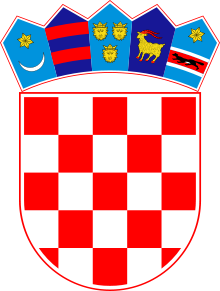 KARLOVAČKA ŽUPANIJA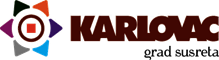  GRAD KARLOVAC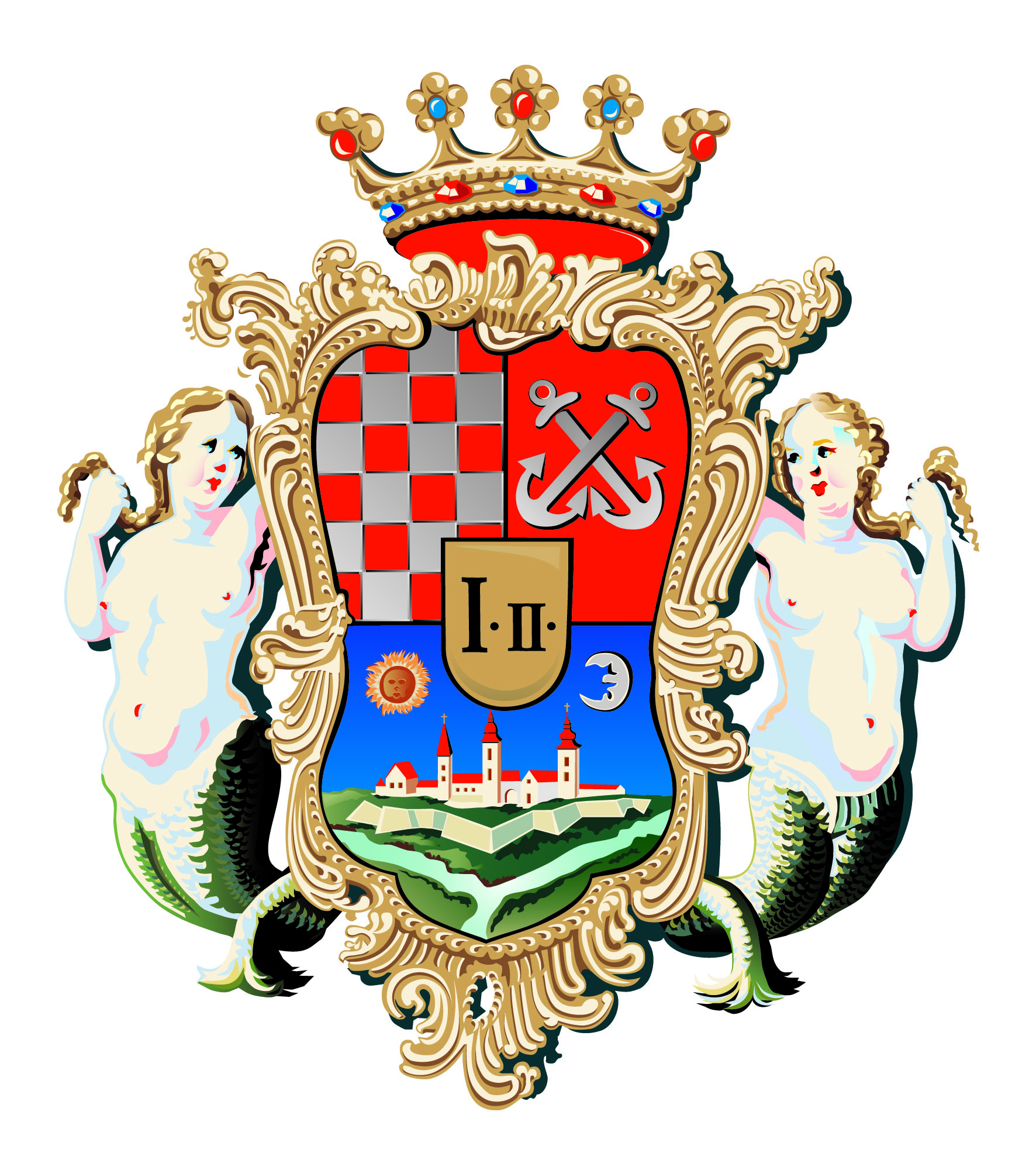 		REPUBLIKA HRVATSKAKARLOVAČKA ŽUPANIJA GRAD KARLOVAC		REPUBLIKA HRVATSKAKARLOVAČKA ŽUPANIJA GRAD KARLOVAC		REPUBLIKA HRVATSKAKARLOVAČKA ŽUPANIJA GRAD KARLOVACUO za proračun i financijeKarlovac, 14.02.2024.		REPUBLIKA HRVATSKAKARLOVAČKA ŽUPANIJA GRAD KARLOVACUO za proračun i financijeKarlovac, 14.02.2024.